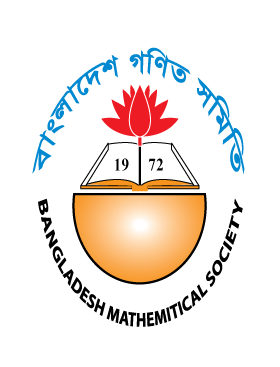 National WorkshoponApplication of Mathematics in Different FieldsRegistration Form 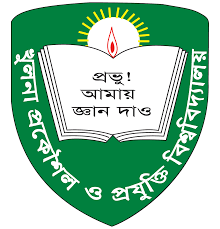 Name              :Designation:Official Address:Email:Mobile:Are you a Member of BMS ?          Yes/ No   [please check]Date           Signature 